РЕШЕНИЕРассмотрев проект решения о внесении изменений в Решение Городской Думы Петропавловск-Камчатского городского округа от 27.12.2013 № 163-нд                   «О процедурах и критериях предоставления земельных участков для целей, не связанных со строительством, на территории  Петропавловск-Камчатского городского округа», внесенный Главой администрации Петропавловск-Камчатского городского округа Алексеевым А.В., в соответствии со статьей 67 Регламента Петропавловск-Камчатского городского округа, Городская Дума Петропавловск-Камчатского городского округаРЕШИЛА: проект решения о внесении изменений в Решение Городской Думы Петропавловск-Камчатского городского округа от 27.12.2013 № 163-нд                   «О процедурах и критериях предоставления земельных участков для целей, не связанных со строительством, на территории  Петропавловск-Камчатского городского округа» отклонить и возвратить Главе администрации Петропавловск-Камчатского городского округа.Приложение к решению Городской ДумыПетропавловск-Камчатскогогородского округаот 26.02.2014 № 404-рРЕШЕНИЕот _________ № __________-ндО внесении изменений в Решение Городской Думы Петропавловск-Камчатского городского округа от 27.12.2013 № 163-нд «О процедурах и критериях предоставления земельных участков для целей, не связанных со строительством, на территории Петропавловск-Камчатского городского округа» Принято Городской Думой Петропавловск-Камчатского городского округа(решение от_______________ №___-р )В статье 1:часть 6 изложить в следующей редакции:«6. В целях, не связанных со строительством, земельные участки предоставляются для размещения временных объектов:для организации бытового обслуживания, торговли, за исключением объектов развозной и разносной торговли, станций технического обслуживания, пунктов мойки автомобилей (автомоек);автостоянок и парковок автомобилей;для временного хранения (складирования) строительных материалов на период строительства;спортивных, игровых, детских площадок, пешеходных дорожек, проездов, объектов связи;для организации мест отдыха, площадок для выгула собак;озеленения (декоративное и защитное озеленение, газоны).»;2) в части 7 слова «зелеными насаждениями (деревьями, кустарниками)» заменить словами «зелеными насаждениями (деревьями, кустарниками), газонами»;3) в части 8 слова «общественного питания, бытового обслуживания, торговли размещаются в соответствии схемой размещения нестационарных торговых объектов, объектов бытового обслуживания и общественного питания, объектов развозной и разносной торговли» заменить словами «торговли размещаются в соответствии со схемой размещения нестационарных торговых объектов».2. В статье 3:1) в абзаце первом части 4 слова «о возможности предоставления» заменить словами «о предоставлении»;2) часть 8 изложить в следующей редакции:«8. Основаниями для отказа в предоставлении земельных участков для целей, не связанных со строительством, являются:отсутствие у лица, обратившегося в качестве представителя заявителя, полномочий действовать от имени заявителя;подача заявления, в котором отсутствуют сведения, указанные в части 2 настоящей статьи; 3) непредставление документа, который в соответствии с  регламентом должен представляться в обязательном порядке;4) наличие прав третьих лиц на испрашиваемый земельный участок;5) наличие незаконно размещенных объектов на испрашиваемом земельном участке (зданий, строений, сооружений, временных объектов) без документов, являющихся основанием для размещения таких объектов, оформленных в порядке, установленном законодательством Российской Федерации, Камчатского края и муниципальными правовыми актами городского округа, либо, в случае, когда истек срок действия документов, являющихся основанием для размещения таких объектов;6) наличие на испрашиваемом земельном участке объектов, размещенных в соответствии с договором обеспечения жителей городского округа услугами торговли, общественного питания, бытового обслуживания;7) проведение земляных, строительных работ на испрашиваемом земельном участке;8) нахождение на испрашиваемом земельном участке инженерных коммуникаций;9) отсутствие возможности подъезда и подхода к испрашиваемому земельному участку;10) нахождение на испрашиваемом земельном участке зеленых насаждений (деревьев, кустарников), газонов, существующих проездов, дорог, пешеходных связей;11) несоответствие предоставления земельных участков для целей, не связанных со строительством, в соответствии с частями 6-8 статьи 1, статьей 2 настоящего Решения.».3. В статье 4:1) в части 1 слова «Земельный участок» заменить словами «Испрашиваемый земельный участок»;2) в части 3:в абзаце первом слова «о предоставлении земельного участка» заменить словами «о предоставлении испрашиваемого земельного участка»;в абзаце втором слова «о предоставлении земельного участка» заменить словами «о предоставлении испрашиваемого земельного участка».4. В абзаце втором части 1 статьи 6 слова «схемы размещения нестационарных торговых объектов, объектов бытового обслуживания и общественного питания, объектов развозной и разносной торговли» заменить словами «схемы размещения нестационарных торговых объектов».5. Настоящее Решение вступает в силу после дня его официального опубликования.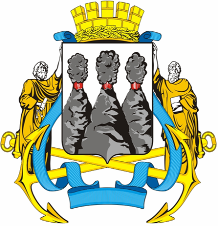 ГОРОДСКАЯ ДУМАПЕТРОПАВЛОВСК-КАМЧАТСКОГО ГОРОДСКОГО ОКРУГАот 26.02.2014 № 404-р13-я сессияг.Петропавловск-КамчатскийО проекте решения о внесении изменений в Решение Городской Думы Петропавловск-Камчатского городского округа от 27.12.2013 № 163-нд                   «О процедурах и критериях предоставления земельных участков для целей, не связанных со строительством, на территории  Петропавловск-Камчатского городского округа» Глава Петропавловск-Камчатского городского округа, исполняющий полномочия председателя Городской ДумыК.Г. Слыщенко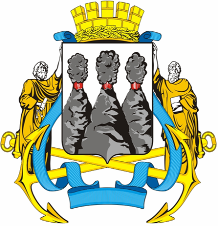 ГОРОДСКАЯ ДУМАПЕТРОПАВЛОВСК-КАМЧАТСКОГО ГОРОДСКОГО ОКРУГАГлаваПетропавловск-Камчатскогогородского округаК.Г. Слыщенко